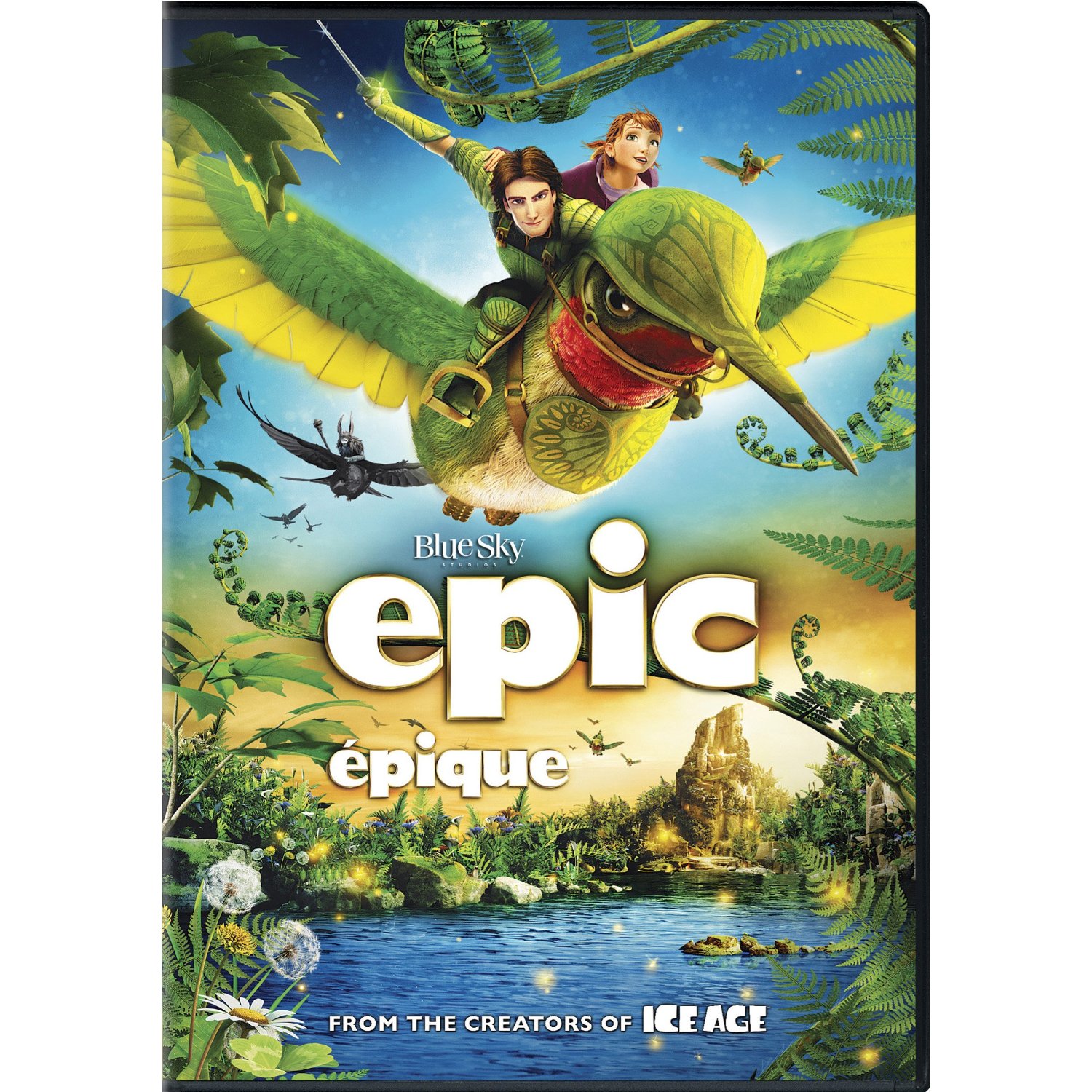  Park PAC will be hosting a “BACK TO SCHOOL MOVIE NIGHT”to welcome new families and to catch up with good friendson  from , School GymPlease  bring  friends  and  family  early  so  you  can  get  a  good seat  on  the  floor for  a    evening!At the concession stand we will be selling:  Pop,  Juice,  Water,  Candy,  Chips, and Popcorn for a $1.00  each.  No Hot Food will be sold.Parents, please remember to stay with your children throughout the whole movie and please do not bring  food and drinks from home.As always entrance to the movie is !